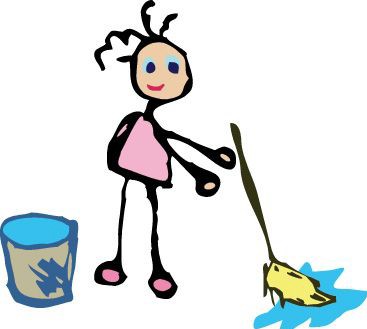 My Chore ChartChoresSunMonTueWedThuFriSat